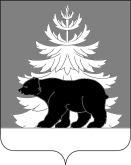 РОССИЙСКАЯ ФЕДЕРАЦИЯИРКУТСКАЯ ОБЛАСТЬАдминистрацияЗиминского районного муниципального образованияП О С Т А Н О В Л Е Н И Еот  29.01.2021          г. Зима         №  57Об утверждении перечня видов общественныхработ на территории Зиминского района в2021 годуВ целях обеспечения гарантий социальной защиты и материальной поддержки безработных граждан, руководствуясь статьей 7.2 Закона Российской Федерации от 19.04.1991 № 1032-1 «О занятости населения в Российской Федерации», постановлением Правительства Российской Федерации от 14.07.1997 № 875 «Об утверждении Положения об организации общественных работ», статьями 22, 46  Устава Зиминского районного муниципального образования, администрация Зиминского районного муниципального образованияПОСТАНОВЛЯЕТ:1. Утвердить перечень видов общественных работ на территории Зиминского района в 2021 году (Приложение).2. Рекомендовать ОГКУ ЦЗН города Зимы (Древецкая А.С.):организовать проведение общественных работ на территории Зиминского района в 2021 году по видам, указанным в приложении к настоящему постановлению;ежеквартально направлять в администрацию Зиминского районного муниципального  образования информацию о проведении оплачиваемых общественных работ.3. Рекомендовать руководителям организаций, индивидуальным предпринимателям без образования юридического лица, привлекать граждан, зарегистрированных в ОГКУ ЦЗН города Зимы, к участию в общественных работах.4. Настоящее постановление подлежит опубликованию в информационно-аналитическом, общественно-политическом еженедельнике «Вестник района» и размещению на официальном сайте администрации Зиминского районного муниципального образования www.rzima.ru в информационно-телекоммуникационной сети «Интернет».5. Контроль исполнения настоящего постановления оставляю за собой. Мэр Зиминского районногомуниципального образования						          Н.В. НикитинаПриложениек постановлению администрации Зиминского районного муниципального образования от «_29__» «___01____»  2021 г. № _57___Перечень видов общественных работ на территории Зиминского района в 2021 году№ п/пНаправления видов общественных работВиды общественных работ1Строительство автомобильных дорог, их ремонт и содержание, прокладка водопроводных, газовых, канализационных и других коммуникацийремонт дорожного полотна, окраска элементов; обустройство дорог, содержание их в надлежащем состоянии; подсобные работы при строительстве и ремонте автомобильных дорог;скашивание травы, вырубка кустарника, обрезка веток на обочинах, откосах, полосах отвода, уборка порубочных остатков;установка барьерного ограждения;вспомогательные работы при прокладке и ремонте водопроводных, газовых, канализационных и других коммуникаций, линий электропередачи2Проведение сельскохозяйственных мелиоративных (ирригационных) работ, работ в лесном хозяйствезаготовка и первичная переработка лесоматериалов хвойных и лиственных пород;очистка лесных делянок от порубочных остатков;работа, связанная с защитой леса от вредителей и болезней;работа, связанная с восстановлением лесов после пожаров;обрубка, обрезка, посадка;вспашка земли;подготовка почвы;сбор и заготовка лесных дикорастущих материалов;вырубка кустарников, деревьев;снегоуборочные работы на сельскохозяйственных объектах3Заготовка, переработка и хранение сельскохозяйственной продукциивыращивание и уборка овощей и плодов;закладка овощей и фруктов на хранение;сортировка овощей;уборка урожая;погрузочно-разгрузочные работы;ремонт сельскохозяйственной техники4Строительство жилья, реконструкция жилого фонда, объектов социально-культурного назначения, восстановление историко-архитектурных памятников, комплексов, заповедных зонблагоустройство сдаваемых объектов;малярные и штукатурные работы;погрузочно-разгрузочные работы;производство земляных работ;подсобные работы при строительстве и ремонте зданий, сооружений, тротуаров;работа, связанная с ремонтом производственных и служебных помещений;разборка и снос зданий;восстановление и сохранение историко-архитектурных памятников, зон отдыха;приведение в порядок воинских захоронений, мемориалов, братских могил, кладбищ, содержание мест захоронения5Обслуживание пассажирского транспорта, работа организаций связиработа в качестве курьера;работа, связанная с предоставлением транспортных услуг по организации комплексного туристического обслуживания;работа почтальоном в отделении связи6Эксплуатация жилищно-коммунального хозяйства и бытовое обслуживание населенияочистка дорожных покрытий от грязи и снега в местах, недоступных для дорожной техники;очистка водопроводных труб, элементов мостов и путепроводов, недоступных для специальной техники, от грязи, снега и льда;поддержание системы водоотвода в работоспособном состоянии;работа, связанная с ремонтом и техническим обслуживанием оборудования котельных;работа по подготовке жилого фонда к отопительному сезону;вспомогательные работы по обеспечению теплоснабжения в течение отопительного сезона;ремонт мебели;работа, связанная с оказанием бытовых услуг населению (вскапывание огородов, заготовка дров, ремонт жилых помещений, доставка продуктов, лекарств, оказание парикмахерских услуг на дому);осуществление грузоперевозок;погрузочно-разгрузочные работы;предоставление парикмахерских услуг;прием и выдача верхней одежды;работа, связанная с предоставлением ритуальных услуг;очистка от снега и льда улиц, дорог, тротуаров, остановок общественного транспорта, павильонов, площадок отдыха, крыш;побелка бордюров;расчистка снега и залив катков;утепление дверей, окон;работа, связанная с уборкой производственных и жилых помещений, чисткой оборудования;установка и обновление указателей с названием улиц, номерами домов;стирка белья;ремонт одежды;стирка и глажение одежды7Озеленение и благоустройство территорий, развитие лесопаркового хозяйства, зон отдыха и туримаблагоустройство и озеленение территорий;очистка от мусора лесопарковых, прибрежных зон, водоемов, вывоз мусора;уборка улиц, дорог, рынков8Уход за престарелыми, инвалидами и больнымипосещение престарелых и больных;работа, связанная с оказанием социальной помощи детям, престарелым и особым категориям лиц с ограниченными возможностями ухода за собой (в детских домах, домах ребенка, интернатах, домах престарелых);работа, связанная с предоставлением услуг социального характера;работа в качестве санитара;уход за престарелыми, инвалидами, участниками боевых действий;работа в общественных организациях инвалидов9Обеспечение оздоровления и отдыха детей в период каникулработа, связанная с предоставлением оздоровительных услуг;работа, связанная с предоставлением услуг по организации отдыха детей;работа, связанная с предоставлением услуг по организации физкультурно-оздоровительной, спортивной деятельности;руководство бригадами школьников;сопровождение детей;работа, связанная с предоставлением услуг по организации досуга детей 10Организация сбора и переработки вторичного сырья и отходовсбор и переработка вторичного сырья и отходов;сбор, отвод и удаление сточных вод;сбор, вывоз и удаление бытовых и промышленных отходов;сбор мусора в общественных местах11Проведение мероприятий общественно-культурного назначения (перепись населения, спортивные соревнования, фестивали и т.д.)подготовка площадей, улиц, зданий к праздничным мероприятиям;подготовка и проведение праздничных и торжественных культурно-массовых мероприятий, слетов, конкурсов;обслуживание зрелищных мероприятий культурного назначения (фестивалей, спортивных соревнований);ремонт и оформление экспонатов и экспозиционных залов; составление списков граждан;счетные работы;уточнение данных домовых книг;изготовление и оформление стендов, плакатов;формирование подарков для детей;оформление поздравительных открыток, адресная доставка приглашений для участия в праздничных мероприятиях;формирование подарков для ветеранов12Другие направления трудовой деятельностиработа, связанная с обработкой данных, формированием и ведением баз данных;работа, связанная с подготовкой юридических документов, предоставлением рекомендаций и консультаций по общим вопросам в области права;работа, связанная с ведением бухгалтерского учета и составлением финансовой (бухгалтерской) отчетности;распределение рекламных материалов;работа по обеспечению безопасности (охранник, сторож, вахтер);делопроизводство;обеспечение общественного порядка;оформление и доставка документов;архивные и библиотечные работы (подбор документов, составление каталогов, поиск, выдача требуемых материалов);изготовление изделий народных промыслов, сувениров, рукоделие;мытье посуды;оформление и доставка документов;подсобные ремонтные работы;распространение билетов;распространение печатных изданий;сбор и обработка исторических материалов;сортировка гуманитарной помощи;строительство новогодних и детских городков;уборка помещений;уборка территорий